Alfred Schmidt schrieb wegweisende Studien zu Karl Marx und seinen Theorien. Hier werden einige davon in einem Buch zusammengefasst. Sie zeigen, dass es Schmidt um das innere Band zwischen Philosophie und Ökonomiekritik geht sowie um die mit Marx zu begründende Idee eines ökologischen Materialismus.
In seiner ein Wissenschaftsleben lang betriebenen Auseinandersetzung mit Marx hat Alfred Schmidt (1931–2012), einer der wichtigsten Repräsentanten der Kritischen Theorie, die philosophischen Grundlagen des Marx’schen Materialismus aufgewiesen und die philosophischen Implikationen der Kritik der politischen Ökonomie herausgearbeitet. Das Projekt einer materialistischen Theorie der Subjektivität und die Idee eines ökologischen Materialismus sind Konsequenzen der Denkbewegung Alfred Schmidts, die hinsichtlich seines philosophischen Beitrags zu Marx in den hier gesammelten Studien dokumentiert ist.ALFRED SCHMIDT: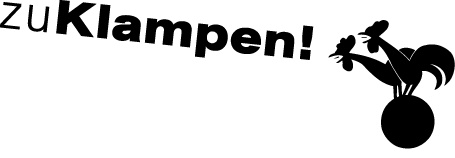 Ihre Ansprechpartnerin für die Pressearbeit 
Ihre Ansprechpartnerin für die Pressearbeit 
Ihre Ansprechpartnerin für die Pressearbeit 
Lilian Aly
Kirchner Kommunikation
Gneisenaustr. 85
10961 Berlin
Lilian Aly
Kirchner Kommunikation
Gneisenaustr. 85
10961 Berlin
Fon (0) 30 . 84 71 18 0
aly@kirchner-pr.de
www.kirchner-pr.de
PRESSEINFORMATION PRESSEINFORMATION Springe, Stand: 28.03.2024Springe, Stand: 28.03.2024Alfred Schmidt, Bernard Görlich (Hrsg.), Michael Jeske (Hrsg.)Marx als Philosoph
Studien in der Perspektive Kritischer Theorie
zu Klampen Verlag204 Seiten, EPUB
Euro (D) 17,99ISBN 9783866747029Erscheinungstermin: 12.04.2018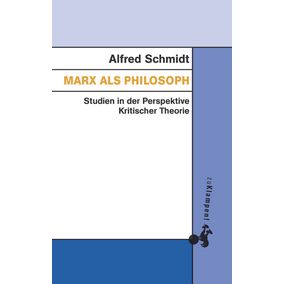 